ΘΕΜΑ:       «Τροποποίηση ρυμοτομικού σχεδίου στο Ο.Τ.47Α της Δ.Κ. Ταύρου του Δήμου                       Μοσχάτου- Ταύρου με έγκριση Ρυμοτομικών & Οικοδομικών Γραμμών επί των οδών Κρήνης και Προύσσης».Σας υποβάλλουμε την υπ΄ αριθ, 8933/16-05-2022 αίτηση της κα Ευφροσύνης Μαστρογιαννοπούλου, που αφορά στην τροποποίηση ρυμοτομικού σχεδίου στο Ο.Τ.47Α της Δ.Κ. Ταύρου του Δήμου Μοσχάτου- Ταύρου με έγκριση Ρυμοτομικών & Οικοδομικών Γραμμών επί των οδών Κρήνης και Προύσσης όπως αυτή (η τροποποίηση) περιγράφεται στο από 5 Μαΐου 2022 τοπογραφικό διάγραμμα του Τοπογράφου Μηχανικού Κωνσταντίνου Λιάπη.  Το  αρχικό Ο.Τ. 47  εντάχθηκε στο σχέδιο πόλης της Δ.Κ. Ταύρου με το από 7-7-1939 (ΦΕΚ 288Α/17-07-1939) αρχικό διάταγμα.  Στη συνέχεια με το από 30-6-1978 (ΦΕΚ 428Δ/22-08-1978) διάταγμα τροποποίησης και αναθεώρησης του ρυμοτομικού σχεδίου Ταύρου, για την ανέγερση Λαϊκών Πολυκατοικιών τμήμα του Ο.Τ. 47 αποκόπηκε στα Ο.Τ. 47 και Ο.Τ. 47Β ως χώρος για την ανέγερση των Λαϊκών Πολυκατοικιών, με θέσπιση ρυμοτομιών και οικοδομικών γραμμών στις νέες οδούς, που δημιουργήθηκαν Κρήνης και Προύσσης επί των Ο.Τ. αυτών . Το υπόλοιπο τμήμα έλαβε νέο αριθμό Ο.Τ, 47Α χωρίς όμως αντίστοιχα  να θεσπιστούν οικοδομικές και ρυμοτομικές γραμμές επί των οδών Κρήνης  και Προύσσης. Αυτό είχε ως αποτέλεσμα οικοδομήσιμες ιδιοκτησίες πριν την τροποποίηση του ρυμοτομικού σχεδίου να μην μπορούν να οικοδομηθούν. Κατόπιν των παραπάνω,ΕΙΣΗΓΟΥΜΑΣΤΕΤην τροποποίηση του ρυμοτομικού σχεδίου στο Ο.Τ.47Α της Δ.Κ. Ταύρου του Δήμου Μοσχάτου- Ταύρου με έγκριση Ρυμοτομικών & Οικοδομικών Γραμμών επί των οδών Κρήνης και Προύσσης  όπως αυτές περιγράφονται στο από το 5 Μάιου 2022 τοπογραφικό διάγραμμα του Τοπογράφου Μηχανικού Κωνσταντίνου Λιάπη.  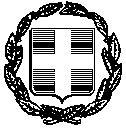 ΕΛΛΗΝΙΚΗ ΔΗΜΟΚΡΑΤΙΑΕΛΛΗΝΙΚΗ ΔΗΜΟΚΡΑΤΙΑΕΛΛΗΝΙΚΗ ΔΗΜΟΚΡΑΤΙΑΜοσχάτο  22-06-2022ΔΗΜΟΣ  ΜΟΣΧΑΤΟΥ - ΤΑΥΡΟΥΔΗΜΟΣ  ΜΟΣΧΑΤΟΥ - ΤΑΥΡΟΥΔΗΜΟΣ  ΜΟΣΧΑΤΟΥ - ΤΑΥΡΟΥΔΙΕΥΘΥΝΣΗ ΤΕΧΝΙΚΩΝ ΥΠΗΡΕΣΙΩΝΔΙΕΥΘΥΝΣΗ ΤΕΧΝΙΚΩΝ ΥΠΗΡΕΣΙΩΝΔΙΕΥΘΥΝΣΗ ΤΕΧΝΙΚΩΝ ΥΠΗΡΕΣΙΩΝ---------------------------------------------------------------------------------Ταχ. Δ/νση      :Κοραή 36 & Αγ. ΓερασίμουΠρος             Τον κ. Πρόεδρο & μέλη Δ.Σ            ΕΝΤΑΥΘΑΤαχ. Κώδ.      :183 45Προς             Τον κ. Πρόεδρο & μέλη Δ.Σ            ΕΝΤΑΥΘΑΤηλέφωνο:213 2019614Προς             Τον κ. Πρόεδρο & μέλη Δ.Σ            ΕΝΤΑΥΘΑFAX:2109416154Προς             Τον κ. Πρόεδρο & μέλη Δ.Σ            ΕΝΤΑΥΘΑΠληροφορίες:Καλογήρου Ο. Προς             Τον κ. Πρόεδρο & μέλη Δ.Σ            ΕΝΤΑΥΘΑΟ Εντεταλμένος ΣύμβουλοςΤ.Υ.ΔΜ-Τ & ΔόμησηςΣΑΒΒΑΣ ΙΩΑΝΝΗΣΗ ΔιευθύντριαΤ.Υ.ΔΜ-Τ & ΔόμησηςΤΣΙΩΛΗ ΑΜΑΛΙΑΠΟΛΙΤΙΚΟΣ ΜΗΧΑΝΙΚΟΣ ΤΕ